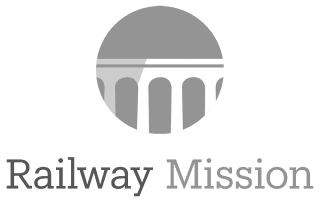 VACANCY Applied forPERSONAL DETAILS (Block Capitals Please)Recruitment MonitoringJob SharingEducational Qualifications (including Overseas)  Please list EARLIEST firstmembership (Please indicate membership of any organisations relevant to the job)training (Please list any course(s) which you have undertaken which are relevant to the job and/or specified on the person specification)employment history (If any) Please start with your FIRST job and explain any gaps in employment     PRESENT OR MOST RECENT EMPLOYMENT (If any)  PLEASE GIVE AN ACOUNT OF YOUR CHRISTIAN CONVERSION, LIFE AND MINISTRY OTHER INFORMATION IN SUPPORT OF YOUR APPLICATION (If any) ARRANGEMENTS FOR INTERVIEWREFERENCESPlease give details of four referees – one of which must be your current most recent employer and one your current Church Leader.   If you do not wish an approach to either referee to be made at this stage please enter a cross in the box alongside their name.  Please do not send original testimonials or references.GENERAL INFORMATIONIn the interest of economy receipt of this form will not be acknowledged unless a stamped addressed envelope is enclosed.Because we have a duty to protect public funds we handle, we might need to use the information you have provided on this form to prevent and detect fraud.  We may also share this information for the same purposes with other organisations which handle public funds.CONFIRMATION OF DETAILSFalsification of information on the form will result in your application not being pursued or your contract being terminated if you have already been appointed to the job.Christian Objectives and FaithRailway Mission's Board of Trustees have adopted the following: Charitable objectives of Railway MissionTo propagate the Christian Gospel and preserve and protect mental and physical health primarily amongst railway and transport staff and also members of the public affected by railway operations, by all appropriate means.Statement of FaithAs a non-denominational Christian charity, we believe in the mainstream Christian faith as expressed in various ways down the millennia, such as the three commonly known Creeds.We, therefore, do not have our own statement of faith, but for clarity and simplicity, we confirm that the RM agrees with the Statement of Faith held by Global Connections (see below), of which we are a member. However, we equally align ourselves with the Statement of Faith of other bodies such as Evangelical Alliance, UCCF and Scripture Union of the same date. Global Connections Basis of FaithThe sovereignty and grace of the triune God, God the Father, God the Son and God the Holy Spirit in creation, providence, revelation, redemption and final judgement.The divine inspiration and infallibility of the Old and New Testaments as originally given and their consequent entire trustworthiness and supreme authority in all matters of faith and conduct.The universal sinfulness and guilt of fallen human beings, making them subject to God's wrath and condemnation.The substitutionary sacrifice of Jesus Christ the incarnate Son of God as the sole and all-sufficient ground of redemption from the guilt and power of sin and from its eternal consequences.The justification of the sinner solely by the grace of God through faith in Christ who was crucified and bodily raised from the dead.The illuminating, regenerating, in-dwelling and sanctifying work of God the Holy Spirit.The priesthood of all believers, who form the universal Church, the Body of which Christ is the Head, and which is committed by His command to the proclamation of the Gospel throughout the world.The expectation of the personal, visible return of the Lord Jesus Christ in power and glory. Copied from https://www.globalconnections.org.uk/about-us/basis-of-the-network on 17/06/2021Signed ………………………………… Name (please print) …………….......................………….. Date …………………The Railway Mission ... 

The British Railway Mission Was founded in 1881 to communicate the Christian Gospel to the people working in the railway and associated industries. The Rail industry has undergone dramatic changes over the years, but those who work throughout the modern network continue to face many challenges and problems in the 21st Century. Our strapline is ‘Meeting People… Meeting Needs…’Meeting People... The Railway Mission is not connected to any one particular Church and in today’s modern multi-cultural society, approaches each with sensitivity and care. Experienced Chaplains are strategically located throughout the railway industry. The Mission’s founding objective was 'the moral and spiritual advancement of railway employees of all ages'. That objective is still the driving force of the Mission as it seeks to provide independent confidential help and support to any rail industry employee, whether active or retired, at home, hospital or workplace. Whoever needs help, whenever that help is needed, a chaplain can be contacted wherever you are. Network prayer support groups have been setup in several rail centres. Here Christian rail workers can meet for fellowship, Bible study and to pray together for the industry and for the chaplains and their work. Throughout the year various day conferences, challenge walks and other events may be held. Meeting Needs...  Marriage breakdown, domestic upheaval, serious illness, bereavement, alcohol and drug dependency can all be deeply distressing and affect not only the quality of the life of the person concerned but also their families and work colleagues. Increasing stress may be experienced as the rail industry develops in the 21st Century. The work of the chaplains compliments that of the welfare services offered by employers. Together we seek to ensure that all employees receive the pastoral care that they need. The Railway Mission is a 7-day a week, 24 hours a day service - just like the railway industry itself. The Mission’s chaplains are called to emergency situations and can be relied upon to give careful, meaningful help and advice. Railway Chaplain – Job Description  Areas of operation:As specified by the Executive Director to meet Mission needs.Responsibilities:Make and maintain positive contact with Companies and businesses within the Rail Industry at all levels.Pursue evangelistic contacts with people at all levels within the Rail Industry, their families and others.  This will include visiting the work places in the Industry such as offices, stations and other installations and sites, home and hospital/Residential and Nursing home visits.To promote the objects and make known the work of the Railway Mission more widely by addressing the Christian public meetings in Fellowships, Churches and other Groups.  This may also involve preaching or conducting Bible Studies.Other work as directed by the Executive Director, through whom you are responsible to the Trustee Board .NOTE: Personal qualities for the post are:A clear demonstration of the calling of the Lord Jesus Christ to this work.Sensitivity, awareness and understanding in inter-personal skillsAn ability to organize the work using own initiative (within the parameters of responsibility to the Executive Director and the Mission’s Trustee Board / Directors of the Railway Mission.To display evidence of integrity, maturity and spirituality, as well as leadership qualities.Keenness and urgency in soul winning and evangelismAbility to work on non-denominational lines with Churches and other groupsFlexibility to work as and when the work demands it, including evenings and weekends.Commitment to set up Network Prayer Groups as opportunities arisePlease write clearly or type FOR OFFICE USE                               Date Returned:If any section does not apply to you, enter not applicable (N/A)Reasons for not short listing:Reasons for not short listing:Please complete in black ink or typeReturn to Rugby Office or email liam.johnston@railwaymission.orgForenames:_________________________Surname:______________________________________________________Address:   _________________________Title:______  (Ms/Miss/Mrs/Mr/Revd.)______  (Ms/Miss/Mrs/Mr/Revd.)_________________________Daytime Tel:Daytime Tel:_________________________Postcode:_________________________Evening Tel:Evening Tel:__________________________Email:_________________________Mobile No:Mobile No:__________________________To help us monitor our Equal Opportunities Policy, please tick or complete the following boxes as appropriateTo help us monitor our Equal Opportunities Policy, please tick or complete the following boxes as appropriateTo help us monitor our Equal Opportunities Policy, please tick or complete the following boxes as appropriateTo help us monitor our Equal Opportunities Policy, please tick or complete the following boxes as appropriateTo help us monitor our Equal Opportunities Policy, please tick or complete the following boxes as appropriateTo help us monitor our Equal Opportunities Policy, please tick or complete the following boxes as appropriateTo help us monitor our Equal Opportunities Policy, please tick or complete the following boxes as appropriateTo help us monitor our Equal Opportunities Policy, please tick or complete the following boxes as appropriateTo help us monitor our Equal Opportunities Policy, please tick or complete the following boxes as appropriateTo help us monitor our Equal Opportunities Policy, please tick or complete the following boxes as appropriateTo help us monitor our Equal Opportunities Policy, please tick or complete the following boxes as appropriateETHNIC ORIGINI would describe my ethnic origin as:I would describe my ethnic origin as:I would describe my ethnic origin as:I would describe my ethnic origin as:I would describe my ethnic origin as:I would describe my ethnic origin as:I would describe my ethnic origin as:I would describe my ethnic origin as:I would describe my ethnic origin as:I would describe my ethnic origin as:If Other Ethnic Group If Other Ethnic Group If Other Ethnic Group If Other Ethnic Group BangladeshiBlack-African CaribbeanChineseChineseplease specifyplease specifyplease specifyplease specifyIndianPakistaniWhiteWhite________________________________________________________________________________________________GENDERI amI amD    / M    / YD    / M    / YD    / M    / YD    / M    / YMaleFemaleDate of BirthDate of Birth    /         /    /         /AgeDISABILTYDo you have a disability?    Do you have a disability?    Do you have a disability?    Do you have a disability?    Do you have a disability?    Do you have a disability?    Do you have a disability?    Do you have a disability?    Do you have a disability?    Do you have a disability?    YesNoJOB ADVERTISMENTHow did you find out about this job? Please specify the source of publication ________________________________________JOB ADVERTISMENTHow did you find out about this job? Please specify the source of publication ________________________________________JOB ADVERTISMENTHow did you find out about this job? Please specify the source of publication ________________________________________JOB ADVERTISMENTHow did you find out about this job? Please specify the source of publication ________________________________________JOB ADVERTISMENTHow did you find out about this job? Please specify the source of publication ________________________________________JOB ADVERTISMENTHow did you find out about this job? Please specify the source of publication ________________________________________JOB ADVERTISMENTHow did you find out about this job? Please specify the source of publication ________________________________________JOB ADVERTISMENTHow did you find out about this job? Please specify the source of publication ________________________________________JOB ADVERTISMENTHow did you find out about this job? Please specify the source of publication ________________________________________JOB ADVERTISMENTHow did you find out about this job? Please specify the source of publication ________________________________________JOB ADVERTISMENTHow did you find out about this job? Please specify the source of publication ________________________________________Do you wish to job share the job you are applying for?        Yes          No  DatesTo             FromDatesTo             FromFull Time orPart TimeSecondary School/College/University etcExaminations taken or to be takenDate of ExaminationResults and GradesName of organisationType of membershipDate of membershipYearOrganising BodyCourse TitleLength of courseDatesDatesFromMonth/YearToMonth/YearEmployerJob TitleReason for changePlease detail the experience and skills which demonstrate your ability to carry out the job:Please continue on a separate sheet if necessaryPlease detail the experience and skills which demonstrate your ability to carry out the job:Please continue on a separate sheet if necessaryIf you have a disability, are there any arrangements which we can make for you if you are called for an interview and/or work based exercise?        Yes                No               If Yes please specify _____________________________________________ (e.g. ground floor venue, sign interpreter, audio tape etc)First Referee    Please do not make                                    Second Referee    Please do not make                                 contact at this stage                                                                     contact at this stage  If either referee knows you by a name other than your present name please state the name you are known as and by whom: ____________________________________________________________First Referee    Please do not make                                    Second Referee    Please do not make                                 contact at this stage                                                                     contact at this stage  If either referee knows you by a name other than your present name please state the name you are known as and by whom: ____________________________________________________________Your National Insurance Number: _______________________Do you hold a current driving licence? (answer only if relevant to the job)  Yes               No    If Yes class of Licence ____________Are you legally entitled to work in the UK?      Yes               No    Any unspent criminal convictions will not necessarily exclude you from employment with The Railway Mission, but will be taken into consideration when assessing your suitability for this particular position.Do you hold any unspent criminal convictions or have any pending court cases?   Yes       No    Declaration: I confirm that the information provided on this application is correct and understand that any misrepresentation or omission may render me liable to summary dismissal if engaged. I understand that the information will be stored in manual and electronic files and is subject to the provisions of the Data Protection Act. I agree to information provided on this form being used in accordance with the Act, and, in particular, for equal opportunities monitoringSigned:  _________________________________Date:      _________________________________Please note the statement and declaration on the next page